Application for the TN Pest Control Applicator License and Charter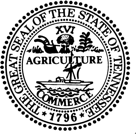 Tennessee Department of Agriculture, Consumer and Industry Services Division & Pesticides Section, P. O. Box 40627Nashville, Tennessee 37204Phone (615) 837-5148	Fax (615) 837-5012Business NamePhysical address	City/State/ZipMailing address, if not listed above	City/State/ZipDaytime phone (include area code)	Fax Number (include area code)After hours phone	E-mail addressName of owner. If owner is a corporation or LLC, please state company name and name of chief officer.The per-year fees are $200 for a charter, $25 per license category per licensee, $25 for solicitor/technician registration, and $250 for the pest control consultant category.Your actual fee may vary, as fees are pro-rated per quarter. Charters are renewed every two (2) years. All chartered companies will expire on June 30, 2025.Fee table for companies expiring June 30, 2025In order to process your application, we must also have proof of:A $50,000 surety bond if you have any structural license category (WDO, GRC, FUM, BDC) or$10,000 otherwise. For a new bond we need the original.Liability insurance coverage, with minimums of $250,000 per incident, and $500,000 aggregate.Errors and Omissions liability coverage with minimums of $100,000 per incident, and $300,000 aggregate. You are only required to have this coverage if you have a WDO licensee.Please print or type all requested information. Return the completed package, along with your check made payable to “Tennessee Department of Agriculture” to the address on page 2. If you have any questions, call (615) 837-5340 or -5148.Charter number (to be assigned by TDA if initial application)       AG-0785 / 01.2024                                                                                                                                        RDA 10172Licensee name	Social Security Number	Home address	License categories	FeeLicensee name	Social Security Number	Home address	License categories	FeeLicensee name	Social Security Number	Home address	License categories	FeeSolicitor/technicians - please list your pesticide sales and application personnel, except for licensees, here. Licensees do not pay for solicitor/technician registration.You may pay by Master Card, Visa, Am Express or Discover. Enter your account number, expiration date, and the zip code of the billing address: If paying by credit card and a receipt is needed check here 	Name listed on credit card	Billing address for credit card	Billing zip codeCredit card account number	CVV Code	Expiration dateSignatureStandard postal delivery:Tennessee Department of Agriculture Attn: PesticidesP. O. Box 40627Nashville, Tennessee 37204Overnight US Postal Service Delivery: Tennessee Department of Agriculture Ellington Agricultural CenterPorter Building/Pesticides Section    436 Hogan RoadNashville, Tennessee 37220-9008DateOther overnight delivery:    Tennessee Dept. of Agriculture Ellington Agricultural Center    Porter Building/ Pesticides Section 436 Hogan RoadNashville, Tennessee 37220Application date	Charter feeLicense fee (per category, per licensee)Solicitor/Technician feeJanuary – March 31, 2024	3004040April 1 – June 30, 2024	2503535July 1 – September 31, 2024	2003030October 1 – December 31, 2024	1502525January 1 – March 31, 2025	1002020April 1 – June 30, 2025	501515July 1 – September 30, 2025	4005050October 1 – December 31, 2025 3504545WDO = Wood Destroying OrganismFUS = Fumigation SoilHLT = Horticultural Lawn & TurfPHM = Public Health/MosquitoGRC = General Pest & Rodent ControlFUM = FumigationHRI = Horticultural InteriorWEC = Weed Right-of-WayBDC = Bird ControlPCC = Pest Control ConsultantAQW = Aquatic WeedAGE = Agriculture GroundSPC = SpecialSol/Tech nameSocial Security NumberHome addressFeeSol/Tech nameSocial Security NumberHome addressFeeSol/Tech nameSocial Security NumberHome addressFeeSol/Tech nameSocial Security NumberHome addressFeeSol/Tech nameSocial Security NumberHome addressFeeSol/Tech nameSocial Security NumberHome addressFeeSol/Tech nameSocial Security NumberHome addressFeeSol/Tech nameSocial Security NumberHome addressFeeSol/Tech nameSocial Security NumberHome addressFeeTotal Fee  $	